Here is a job announcement. Read it carefully : underline in different colours : What?Where?Skills (compétences) needed? How much?When? + How long?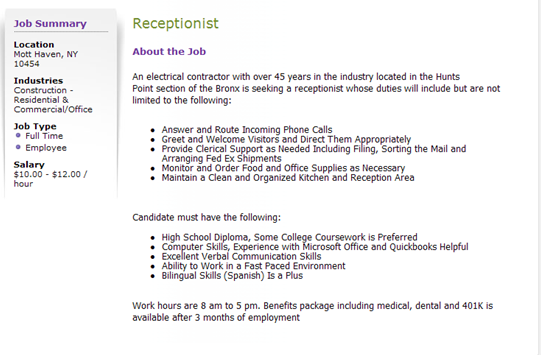  Reading Activity part I.Vocabulary Read the job description to find the words in English to complete the crossword.Find a job in the US
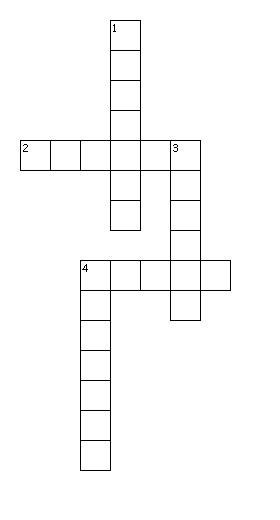 Across2. tâches4. postuler (déposer une candidature)Down1. rechercher3. compétences4. capacité Reading Activity part IIRead the first part of the job description and circle among the different tasks the ones you will be asked to complete.  Say in English what you have to do in this job : Apporter un café au patronTéléphoner aux taxisMaintenir la conversationFaire le ménage dans l’entrepriseRépondre au téléphone et transférer les appelsGérer les facturesOrganiser les déjeuners s’occuper des commandesOrganiser les réunions du patronSe déplacer chez les clientsSourire aux clientsTravail de bureau et gestion du courrierSaluer et accueillir le publicRanger et tenir propre la cuisine et les salles de réception/réunionEtre présent les weekendsConduire la voiture de fonction